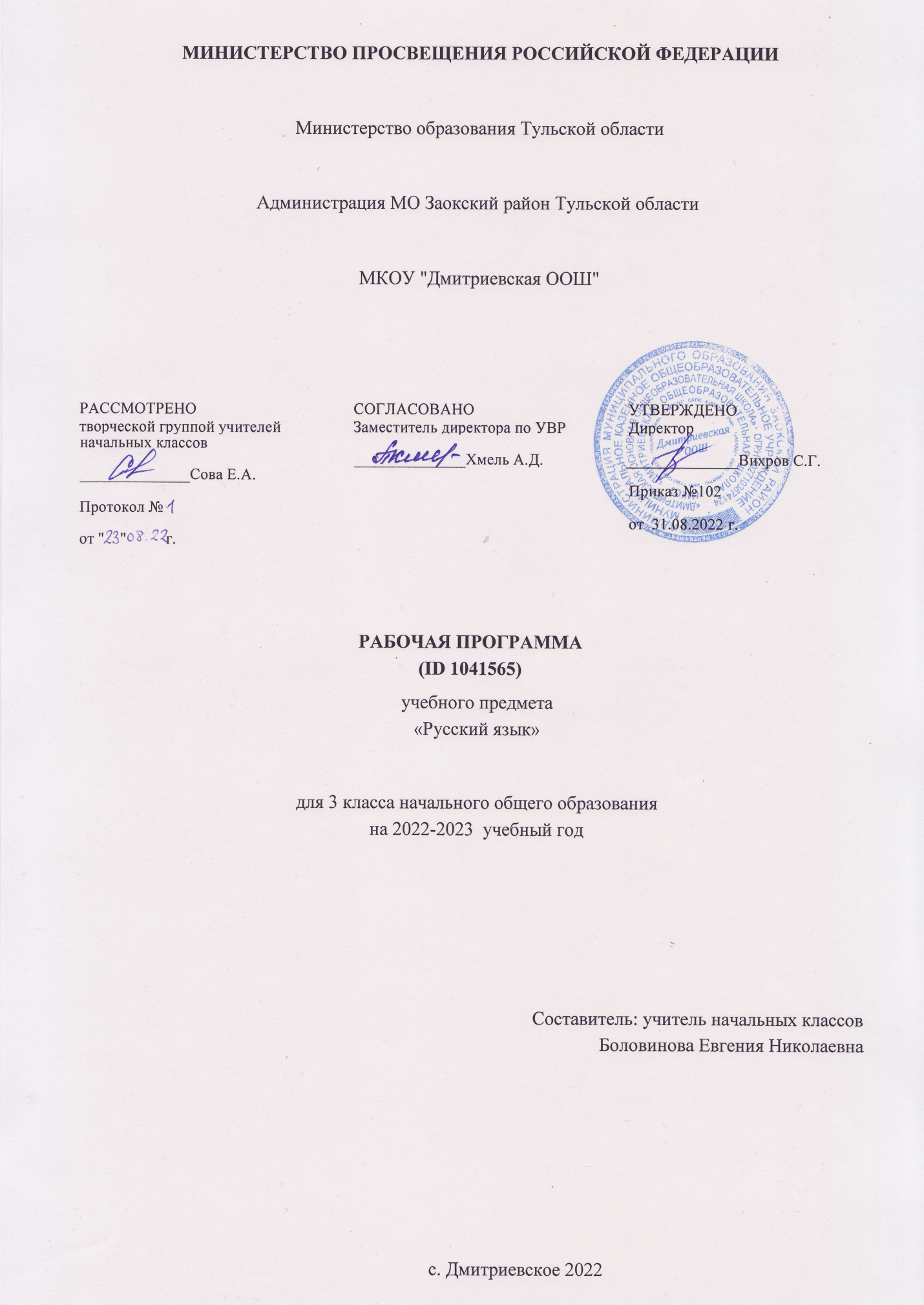 ПОЯСНИТЕЛЬНАЯ ЗАПИСКАРабочая программа учебного предмета «Русский язык» для обучающихся 3 классов на уровне начального общего образования составлена на основе Требований к результатам освоения программы началь​ного общего образования Федерального государственного обра​зовательного стандарта начального общего образования (да​лее — ФГОС НОО), а также ориентирована на целевые приори​‐теты, сформулированные в Примерной программе воспитания.ОБЩАЯ ХАРАКТЕРИСТИКА УЧЕБНОГО ПРЕДМЕТА "РУССКИЙ ЯЗЫК"Русский язык является основой всего процесса обучения в на​чальной школе, успехи в его изучении во многом определяют результаты обучающихся по другим предметам. Русский язык как средство познания действительности обеспечивает развитие интеллектуальных и творческих способностей младших школьников, формирует умения извлекать и анализировать информацию из различных текстов, навыки самостоятельной учебной деятельности. Предмет «Русский язык» обладает 
значительным потенциа​лом в развитии функциональной грамотности младших школь​ников, особенно таких её компонентов, как языковая, комму​никативная, читательская, общекультурная и социальная гра​мотность. Первичное знакомство с системой русского языка, богатством его выразительных возможностей, развитие умения правильно и эффективно использовать русский язык в различ​ных сферах и ситуациях общения способствуют успешной соци​ализации младшего школьника. Русский язык, выполняя свои базовые функции общения и выражения мысли, обеспечивает межличностное и социальное взаимодействие, участвует в фор​мировании самосознания и мировоззрения личности, является важнейшим средством хранения и передачи информации, куль​турных традиций, истории русского народа и других народов России. Свободное владение языком, умение выбирать нужные языковые средства во многом определяют возможность адек​ватного самовыражения взглядов, мыслей, чувств, проявления себя в различных жизненно важных для человека областях. Изучение русского языка обладает огромным потенциалом присвоения традиционных социокультурных и духовно​нрав​ственных ценностей, принятых в обществе правил и норм пове​дения, в том числе речевого, что способствует формированию внутренней позиции личности. Личностные достижения младшего школьника непосредственно связаны с осознанием языка как явления национальной культуры, пониманием связи языка и мировоззрения народа. Значимыми личностными результата​ми являются развитие устойчивого познавательного интереса к изучению русского языка, формирование ответственности за сохранение чистоты русского языка. Достижение этих личност​ных результатов —длительный процесс, разворачивающийся на протяжении изучения содержания предмета.Центральной идеей конструирования содержания и планиру​емых результатов обучения является признание равной значимости работы по изучению системы языка и работы по совер​шенствованию речи младших школьников. Языковой материал призван сформировать первоначальные 
представления о струк​туре русского языка, способствовать усвоению норм русского литературного языка, орфографических и пунктуационных правил. Развитие устной и письменной речи младших школь​ников направлено на решение практической задачи развития всех видов речевой деятельности, отработку навыков использо​вания усвоенных норм русского литературного языка, речевых норм и правил речевого этикета в процессе устного и письмен​ного общения. Ряд задач по 
совершенствованию речевой дея​тельности решаются совместно с учебным предметом «Литера​турное чтение».Общее число часов, отведённых на изучение «Русского язы​ка», в 3 классе — 170 ч.ЦЕЛИ ИЗУЧЕНИЯ УЧЕБНОГО ПРЕДМЕТА "РУССКИЙ ЯЗЫК"В начальной школе изучение русского языка имеет особое значение в развитии младшего школьника. Приобретённые им знания, опыт выполнения предметных и универсальных дей​ствий на материале русского языка станут фундаментом обучения в основном звене школы, а также будут востребованы в жизни.Изучение русского языка в начальной школе направлено на достижение следующих целей:—  приобретение младшими школьниками первоначальных представлений о многообразии языков и культур на территории Российской Федерации, о языке как одной из главных духов​но​‐нравственных ценностей народа; понимание роли языка как основного средства общения; осознание значения русского язы​ка как государственного языка Российской Федерации; пони​‐мание роли русского языка как языка межнационального об​щения; осознание правильной устной и письменной речи как показателя общей культуры человека;—  овладение основными видами речевой деятельности на ос​нове первоначальных представлений о нормах современного русского литературного языка: аудированием, говорением, чте​нием, письмом;—  овладение первоначальными научными представлениями о системе русского языка: 
фонетике, графике, лексике, морфе​мике, морфологии и синтаксисе; об основных единицах языка, их признаках и особенностях употребления в речи; использова​ние в речевой деятельности норм современного русского литера​турного языка (орфоэпических, лексических, грамматических, орфографических, пунктуационных) и речевого этикета;—  развитие функциональной грамотности, готовности к успешному взаимодействию с изменяющимся миром и дальнейшему успешному образованию.СОДЕРЖАНИЕ УЧЕБНОГО ПРЕДМЕТА 	Сведения о русском языке 
	Русский язык как государственный язык Российской Феде​рации. Методы познания языка: наблюдение, анализ, лингвистический эксперимент.	Фонетика и графика 
	Звуки русского языка: гласный/согласный, гласный удар​ный/безударный, согласный 
твёрдый/мягкий, парный/непар​ный, согласный глухой/звонкий, парный/непарный; функции разделительных мягкого и твёрдого знаков, условия использо​вания на письме разделительных мягкого и твёрдого знаков (повторение изученного). Соотношение звукового и буквенного состава в словах с раз​делительными ь и ъ, в словах с непроизносимыми согласными. Использование алфавита при работе со словарями, справоч​никами, каталогами.	Орфоэпия 
	Нормы произношения звуков и сочетаний звуков; ударение в словах в соответствии с нормами современного русского литературного языка (на ограниченном перечне слов, отрабатывае​мом в учебнике). Использование орфоэпического словаря для решения практических задач.	Лексика 
	Повторение: лексическое значение слова. Прямое и переносное значение слова (ознакомление). Уста​ревшие слова (ознакомление).	Состав слова (морфемика) 
	Корень как обязательная часть слова; однокоренные (родственные) слова; признаки однокоренных (родственных) слов; различение однокоренных слов и синонимов, однокоренных слов и слов с омонимичными корнями; выделение в словах корня (простые случаи); окончание как изменяемая часть слова (повторение изученного) Однокоренные слова и формы одного и того же слова Корень, приставка, суффикс — значимые части слова Нулевое окончание (ознакомление)	Морфология 
	Части речи 
	Имя существительное: общее значение, вопросы, употребле​ние в речи. Имена существительные единственного и множественного числа. Имена существительные мужского, женского и среднего рода. Падеж имён существительных. Определение падежа, в котором употреблено имя 
существительное. Измене​ние имён существительных по падежам и числам (склонение). Имена существительные 1, 2, 3​-го склонения. Имена существи​тельные одушевлённые и неодушевлённые.	Имя прилагательное: общее значение, вопросы, употребле​ние в речи. Зависимость формы имени прилагательного от фор​мы имени существительного. Изменение имён прилагательных по родам, числам и падежам (кроме имён прилагательных на -ий, -ов, -ин). Склонение имён прилагательных. 	Местоимение (общее представление). Личные местоимения, их употребление в речи. Использование личных местоимений для устранения неоправданных повторов в тексте.Глагол: общее значение, вопросы, употребление в речи. Не​определённая форма глагола. Настоящее, будущее, прошедшее время глаголов. Изменение глаголов по временам, числам. Род глаголов в прошедшем времени.Частица не, её значение.	Синтаксис 
	Предложение. Установление при помощи смысловых (син​таксических) вопросов связи между словами в предложении. Главные члены предложения — подлежащее и сказуемое. Вто​ростепенныечлены предложения (без деления на виды). Предложения распространённые и нераспространённые. Наблюдение за однородными членами предложения с союза​ми и, а, но и без союзов.	Орфография и пунктуация 
	Орфографическая зоркость как осознание места возможного возникновения орфографической ошибки, различные способы решения орфографической задачи в зависимости от места орфо​граммы в слове; контроль и самоконтроль при проверке собственных и предложенных текстов (повторение и применение на новом орфографическом материале).Использование орфографического словаря для определения (уточнения) написания слова.Правила правописания и их применение:—   разделительный твёрдый знак;—  непроизносимые согласные в корне слова;—  мягкий знак после шипящих на конце имён существитель​ных;—  безударные гласные в падежных окончаниях имён существи​тельных (на уровне наблюдения);—  безударные гласные в падежных окончаниях имён прилага​тельных (на уровне наблюдения);—  раздельное написание предлогов с личными местоимениями;—  непроверяемые гласные и согласные (перечень слов в орфо​графическом словаре учебника);—    раздельное написание частицы не с глаголами. 	Развитие речи 
	Нормы речевого этикета: устное и письменное приглашение, просьба, извинение, благодарность, отказ и др. Соблюдение норм речевого этикета и орфоэпических норм в ситуациях учебного и бытового общения. Речевые средства, помогающие: формулировать и аргументировать собственное мнение в диа​логе и дискуссии; договариваться и приходить к общему решению в совместной деятельности; контролировать (устно коор​динировать) действия при проведении парной и групповой ра​боты.Особенности речевого этикета в условиях общения с людьми, плохо владеющими русским языком.Повторение и продолжение работы с текстом, начатой во 2 классе: признаки текста, тема текста, основная мысль текста, заголовок, корректирование текстов с нарушенным порядком предложений и абзацев.	План текста. Составление плана текста, написание текста по заданному плану. Связь предложений в тексте с помощью личных местоимений, синонимов, союзов и, а, но.  Ключевые слова в тексте.	Определение типов текстов (повествование, описание, рас​суждение) и создание собственных текстов заданного типа.Жанр письма, объявления.Изложение текста по коллективно или самостоятельно со​ставленному плану.Изучающее, ознакомительное чтение.ПЛАНИРУЕМЫЕ ОБРАЗОВАТЕЛЬНЫЕ РЕЗУЛЬТАТЫ	Изучение русского языка в 3 классе направлено на достижение обучающимися личностных, метапредметных и предметных результатов освоения учебного предмета.ЛИЧНОСТНЫЕ РЕЗУЛЬТАТЫ	В результате изучения предмета «Русский язык» в начальной школе у обучающегося будут сформированы следующие личностные новообразования 
	гражданско-патриотического воспитания:
	—    становление ценностного отношения к своей Родине — России, в том числе через изучение русского языка, отражающего историю и культуру страны;
	—    осознание своей этнокультурной и российской граждан​ской идентичности, понимание роли русского языка как государственного языка Российской Федерации и языка межнацио​нального общения народов России;
	—    сопричастность к прошлому, настоящему и будущему сво​ей страны и родного края, в том числе через обсуждение ситуаций при работе с художественными произведениями;
	—    уважение к своему и другим народам, формируемое в том числе на основе примеров из художественных произведений;
	—    первоначальные представления о человеке как члене об​щества, о правах и ответственности, уважении и достоинстве человека, о нравственно​этических нормах поведения и прави​лах 
межличностных отношений, в том числе отражённых в художественных произведениях; 
	духовно-нравственного воспитания:
	—    признание индивидуальности каждого человека с опорой на собственный жизненный и читательский опыт;
	—    проявление сопереживания, уважения и доброжелатель​ ности, в том числе с использованием адекватных языковых средств для выражения своего состояния и чувств;
	—    неприятие любых форм поведения, направленных на причинение физического  и  морального вреда  другим  людям (в том числе связанного с использованием недопустимых средств языка); 	эстетического воспитания:
	—    уважительное отношение и интерес к художественной культуре, восприимчивость к разным видам искусства, традициям и творчеству своего и других народов;
	—    стремление к самовыражению в разных видах художе​ственной деятельности, в том числе в искусстве слова; осозна​ние важности русского языка как средства общения и самовы​ражения; 	физического воспитания, формирования культуры здоровья и эмоционального благополучия:	—   соблюдение правил здорового и безопасного (для себя и других людей) образа жизни в окружающей среде (в том числе информационной) при поиске дополнительной информации в процессе языкового образования;
	—   бережное отношение к физическому и психическому здо​ровью, проявляющееся в выборе приемлемых способов речевого самовыражения и соблюдении норм речевого этикета и пра​вил общения; 
	трудового воспитания:
	—    осознание ценности труда в жизни человека и общества (в том числе благодаря примерам из художественных произведений), ответственное потребление и бережное отношение к результатам труда, навыки участия в различных видах трудо​вой деятельности, интерес к различным профессиям, возника​ющий при обсуждении примеров из художественных произве​дений; 
	экологического воспитания:	—    бережное отношение к природе, формируемое в процессе работы с текстами;
	—    неприятие действий, приносящих ей вред; 
	ценности научного познания:
	—    первоначальные представления о научной картине мира (в том числе первоначальные представления о системе языка как одной из составляющих целостной научной картины мира);	—    познавательные интересы, активность, инициативность, любознательность и самостоятельность в познании, в том числе познавательный интерес к изучению русского языка, актив​ность и 
самостоятельность в его познании.МЕТАПРЕДМЕТНЫЕ РЕЗУЛЬТАТЫ	В результате изучения предмета «Русский язык» в начальной школе у обучающегося будут сформированы следующие познавательные универсальные учебные действия.	Базовые логические действия:
	—    сравнивать различные языковые единицы (звуки, слова, предложения, тексты), устанавливать основания для сравнения языковых единиц (частеречная принадлежность, грамматиче​ский признак, лексическое значение и др.); устанавливать аналогии языковых единиц;
	—    объединять объекты (языковые единицы) по определённо​му признаку;
	—    определять существенный признак для классификации языковых единиц (звуков, частей речи, предложений, текстов); классифицировать языковые единицы;
	—    находить в языковом материале закономерности и проти​воречия на основе предложенного учителем алгоритма наблюдения; анализировать алгоритм действий при работе с языко​выми единицами, самостоятельно выделять учебные операции при анализе языковых единиц;
	—    выявлять недостаток информации для решения учебной и практической задачи на основе предложенного алгоритма, фор​мулировать запрос на дополнительную информацию;
	—    устанавливать причинно​следственные связи в ситуациях наблюдения за языковым материалом, делать выводы.	Базовые исследовательские действия:
	—    с помощью учителя формулировать цель, планировать из​менения языкового объекта, речевой ситуации;
	—    сравнивать несколько вариантов выполнения задания, выбирать наиболее подходящий (на основе предложенных критериев);
	—    проводить по предложенному плану несложное лингви​стическое мини​-исследование, 
выполнять по предложенному плану проектное задание;
	—    формулировать выводы и подкреплять их доказательства​ми на основе результатов 
проведённого наблюдения за языковым материалом (классификации, сравнения, исследования); формулировать с помощью учителя вопросы в процессе анализа предложенного языкового материала;	—    прогнозировать возможное развитие процессов, событий и их последствия в аналогичных или сходных ситуациях.	Работа с информацией:
	—    выбирать источник получения информации: нужный словарь для получения запрашиваемой информации, для уточнения;
	—    согласно заданному алгоритму находить представленную в явном виде информацию в предложенном источнике: в слова​рях, справочниках;
	—    распознавать достоверную и недостоверную информацию самостоятельно или на основании предложенного учителем способа её проверки (обращаясь к словарям, справочникам, учебнику);	—    соблюдать с помощью взрослых (педагогических работни​ков, родителей, законныхпредставителей) правила информационной безопасности при поиске информации в Интернете (информации о написании и произношении слова, о значении слова, о происхождении слова, о синонимах слова);
	—    анализировать и создавать текстовую, видео​, графиче​скую, звуковую информацию в соответствии с учебной зада​чей;
	—    понимать лингвистическую информацию, зафиксирован​ную в виде таблиц, схем; самостоятельно создавать схемы, таблицы для представления лингвистической информации.	К концу обучения в начальной школе у обучающегося форми​руются коммуникативные 
универсальные учебные действия 
	Общение:
	—    воспринимать и формулировать суждения, выражать эмо​ции в соответствии с целями и условиями общения в знакомой среде;
	—    проявлять уважительное отношение к собеседнику, со​блюдать правила ведения диалоги и дискуссии;
	—    признавать возможность существования разных точек зрения;
	—    корректно и аргументированно высказывать своё  мне​ние;
	—    строить речевое высказывание в соответствии с постав​ленной задачей;
	—    создавать устные и письменные тексты (описание, рас​суждение, повествование) в соответствии с речевой ситуацией;
	—    готовить небольшие публичные выступления о результа​тах парной и групповой работы, о результатах наблюдения, выполненного мини​-исследования, проектного задания;
	—    подбирать иллюстративный материал (рисунки, фото, плакаты) к тексту выступления.	К концу обучения в начальной школе у обучающегося форми​руются регулятивные универсальные учебные действия.Самоорганизация:
—    планировать действия по решению учебной задачи для по​лучения результата;—    выстраивать последовательность выбранных действий.	Самоконтроль:
	—    устанавливать причины успеха/неудач учебной деятель​ности;
	—    корректировать свои учебные действия для преодоления речевых и орфографических ошибок;	—    соотносить результат деятельности с поставленной учеб​ной задачей по выделению, 
характеристике, использованию языковых единиц;
	—    находить ошибку, допущенную при работе с языковым материалом, находить 
орфографическую и пунктуационную ошибку;
	—    сравнивать результаты своей деятельности и деятельно​сти одноклассников, объективно оценивать их по предложен​ным критериям.Совместная деятельность:	—    формулировать краткосрочные и долгосрочные цели (ин​дивидуальные с учётом участия в коллективных задачах) в стандартной (типовой) ситуации на основе предложенного учи​телем формата планирования, распределения промежуточных шагов и сроков;
	—    принимать цель совместной деятельности, коллективно строить действия по её достижению: распределять роли, договариваться, обсуждать процесс и результат совместной работы;
	—    проявлять готовность руководить, выполнять поручения, подчиняться, самостоятельно разрешать конфликты;
	—    ответственно выполнять свою часть работы;—    оценивать свой вклад в общий результат;
—    выполнять совместные проектные задания с опорой на предложенные образцы.ПРЕДМЕТНЫЕ РЕЗУЛЬТАТЫ	К концу обучения в третьем классе обучающийся научится:
	—    объяснять значение русского языка как государственного языка Российской Федерации;	—    характеризовать, сравнивать, классифицировать звуки вне слова и в слове по заданным параметрам;
	—    производить звуко​буквенный анализ слова (в словах с ор​фограммами; без транскрибирования);	—    определять функцию разделительных мягкого и твёрдого знаков в словах; устанавливать соотношение звукового и буквенного состава, в том числе с учётом функций букв е, ё, ю, я, в словах с разделительными ь, ъ, в словах с непроизносимыми согласными;
	—    различать однокоренные слова и формы одного и того же слова; различать однокоренные слова и слова с омонимичными корнями (без называния термина); различать однокоренные слова и синонимы;
	—    находить в словах с однозначно выделяемыми морфемами окончание, корень, приставку, суффикс;
	—    выявлять случаи употребления синонимов и антонимов; подбирать синонимы и антонимы к словам  разных частей речи;
	—    распознавать слова, употреблённые в прямом и переносном значении (простые случаи);	—    определять значение слова в тексте;
	—    распознавать имена существительные; определять грам​матические признаки имён 
существительных: род, число, па​деж; склонять в единственном числе имена существительные с ударными окончаниями;
	—    распознавать имена прилагательные; определять грамма​тические признаки имён 
прилагательных: род, число, падеж; изменять имена прилагательные по падежам, числам, родам (в единственном числе) в соответствии с падежом, числом и родом имён существительных;
	—    распознавать глаголы; различать глаголы, отвечающие на вопросы «что делать?» и «что сделать?»; определять грамматические признаки глаголов: форму времени, число, род (в про​шедшем времени); изменять глагол по временам (простые слу​чаи), в прошедшем времени — по родам;	—    распознавать личные местоимения (в начальной форме); использовать личные местоимения для устранения неоправданных повторов в тексте;
	—    различать предлоги и приставки;
	—    определять вид предложения по цели высказывания и по эмоциональной окраске;
	—    находить главные и второстепенные (без деления на виды) члены предложения;
	—    распознавать распространённые и нераспространённые предложения; находить место 
орфограммы в слове и между словами на изученные правила; применять изученные правила правопи​‐сания, в том числе непроверяемые гласные и согласные (пере​чень слов в орфографическом словаре учебника); непроизносимые согласные в корне слова; разделительный твёрдый знак; мягкий знак после шипящих на конце имён существи​тельных; не с глаголами; раздельное написание предлогов со словами;
	—    правильно списывать слова, предложения, тексты объ​ёмом не более 70 слов;
	—    писать под диктовку тексты объёмом не более 65 слов с учётом изученных правил 
правописания;
	—    находить и исправлять ошибки на изученные правила, описки;
	—    понимать тексты разных типов, находить в тексте задан​ную информацию;	—    формулировать простые выводы на основе прочитанной (услышанной) информации устно и письменно (1—2 предложения);
	—    строить устное диалогическое и монологическое выска​зывание (3—5 предложений на определённую тему, по наблюдениям) с соблюдением орфоэпических норм, правильной ин​тонации; создавать небольшие устные и письменные тексты (2—4 предложения), содержащие приглашение, просьбу, изви​нение, благодарность, отказ, с использованием норм речевого этикета;
	—    определять связь предложений в тексте (с помощью личных местоимений, синонимов, союзов и, а, но);
	—    определять ключевые слова в тексте;
	—    определять тему текста и основную мысль текста;
	—    выявлять части текста (абзацы) и отражать с помощью ключевых слов или предложений их смысловое содержание;
	—    составлять план текста, создавать по нему текст и коррек​тировать текст;
	—    писать подробное изложение по заданному, коллективно или самостоятельно составленному плану;
	—    объяснять своими словами значение изученных понятий, использовать изученные понятия;	—    уточнять значение слова с помощью толкового словаря.ТЕМАТИЧЕСКОЕ ПЛАНИРОВАНИЕ ПОУРОЧНОЕ ПЛАНИРОВАНИЕ УЧЕБНО-МЕТОДИЧЕСКОЕ ОБЕСПЕЧЕНИЕ ОБРАЗОВАТЕЛЬНОГО ПРОЦЕССА ОБЯЗАТЕЛЬНЫЕ УЧЕБНЫЕ МАТЕРИАЛЫ ДЛЯ УЧЕНИКАКанакина В.П., Горецкий В.Г., Русский язык (в 2 частях). Учебник. 3 класс. Акционерное общество«Издательство «Просвещение»; 
Канакина В.П. Русский язык. 3 класс. Рабочая тетрадь. В 2-х частяхМЕТОДИЧЕСКИЕ МАТЕРИАЛЫ ДЛЯ УЧИТЕЛЯКанакина В.П. Русский язык. Методическое пособие с поурочными разработкамиЦИФРОВЫЕ ОБРАЗОВАТЕЛЬНЫЕ РЕСУРСЫ И РЕСУРСЫ СЕТИ ИНТЕРНЕТhttps://uchi.ru/ 
http://school-collection.edu.ru/МАТЕРИАЛЬНО-ТЕХНИЧЕСКОЕ ОБЕСПЕЧЕНИЕ ОБРАЗОВАТЕЛЬНОГО ПРОЦЕССА УЧЕБНОЕ ОБОРУДОВАНИЕ 
ОБОРУДОВАНИЕ ДЛЯ ПРОВЕДЕНИЯ ПРАКТИЧЕСКИХ РАБОТ№
п/пНаименование разделов и тем программыКоличество часовКоличество часовКоличество часовДата 
изученияВиды деятельностиВиды, формы контроляЭлектронные 
(цифровые) 
образовательные ресурсы№
п/пНаименование разделов и тем программывсегоконтрольные работыпрактические работыДата 
изученияВиды деятельностиВиды, формы контроляЭлектронные 
(цифровые) 
образовательные ресурсыРаздел 1. Сведения о русском языкеРаздел 1. Сведения о русском языкеРаздел 1. Сведения о русском языкеРаздел 1. Сведения о русском языкеРаздел 1. Сведения о русском языкеРаздел 1. Сведения о русском языкеРаздел 1. Сведения о русском языкеРаздел 1. Сведения о русском языкеРаздел 1. Сведения о русском языке1.1.Русский язык как государственный язык 
Российской Федерации. Знакомство с различными методами познания языка: наблюдение, анализ, лингвистический эксперимент30101.09.2022 02.09.2022Коллективное прочтение статьи 68 Конституции Российской Федерации: «1. Государственным языком Российской Федерации на всей её территории является русский язык как язык 
государствообразующего народа, входящего в многона​‐
циональный союз равноправных народов Российской Феде​‐рации»; 
Рассказ​пояснение учителя на тему «Русский язык как 
государственный язык Российской Федерации»; 
Учеб​ный диалог, в ходе которого формулируются суждения о многообразии языкового пространства России и о значении русского языка как государственного языка Российской 
Федерации; 
Работа в парах: придумать ситуацию применения русского языка как государственного языка Российской Федерации;Практическая работа;https://resh.edu.ru/Итого по разделу:Итого по разделу:3Раздел 2. Фонетика и графикаРаздел 2. Фонетика и графикаРаздел 2. Фонетика и графикаРаздел 2. Фонетика и графикаРаздел 2. Фонетика и графикаРаздел 2. Фонетика и графикаРаздел 2. Фонетика и графикаРаздел 2. Фонетика и графикаРаздел 2. Фонетика и графика2.1.Повторение: звуки русского языка: 
гласный/согласный, гласный ударный/безударный, согласный твёрдый/мягкий, парный/непарный, согласный глухой/звонкий, парный/непарный; функции разделительных мягкого и твёрдого 
знаков, условия использования на письме 
разделительных мягкого и твёрдого знаков51405.09.2022 11.09.2022Упражнение: определить существенный признак для класси​‐фикации звуков; 
Работа в парах: классификация предложенного набора звуков с последующей коллективной проверкой;Самооценка с 
использованием«Оценочного 
листа»;https://resh.edu.ru/2.2.Соотношение звукового и буквенного состава в словах с разделительными ь и ъ, в словах с непроизносимыми согласными20112.09.2022Комментированное выполнение задания, связанного с объ​‐
яснением различий в звуко​буквенном составе слов с 
разделительными ь и ъ, в словах с непроизносимыми соглас​ными; Работа в группах: определение соотношения количества звуков и букв в предложенном наборе слов, заполнение таблицы с тремя колонками: количество звуков равно количеству букв, количество звуков меньше количества букв, количество звуков больше 
количества букв;Самооценка с 
использованием«Оценочного 
листа»;https://resh.edu.ru/2.3.Использование алфавита при работе со словарями, справочниками, каталогами20113.09.2022Самостоятельная работа по систематизации информации: 
записывать предложенный набор слов в алфавитном порядке; Дифференцированное задание: нахождение ошибок при 
выполнении задания расставить фамилии в алфавитном порядке; Практическая работа: расставить книги в библиотечном уголке класса в алфавитном порядке, ориентируясь на фамилию автора;Самооценка с 
использованием«Оценочного 
листа»;-Итого по разделу:Итого по разделу:9Раздел 3. ЛексикаРаздел 3. ЛексикаРаздел 3. ЛексикаРаздел 3. ЛексикаРаздел 3. ЛексикаРаздел 3. ЛексикаРаздел 3. ЛексикаРаздел 3. ЛексикаРаздел 3. Лексика3.1.Повторение: лексическое значение слова.201Учебный диалог «Как можно узнать значение незнакомого 
слова?»; 
Рассказ учителя «Способы толкования лексического значе​ния слова»; 
Наблюдение за структурой словарной статьи; 
Практическая работа с учебным толковым словарём, поиск в словаре значений нескольких слов, целью работы является 
освоение в процессе практической деятельности принципа 
построения толкового словаря; 
Самостоятельная работа: выписывание значений слов из 
толкового словаря в учебнике или из толкового словаря на 
бумажном или электронном носителе; 
Творческое задание: составление словарных статей, объясня​ющих слова, о значении которых удалось догадаться по контексту, с последующим сравнением составленного толко​вания со 
словарной статьёй в учебном толковом словаре; 
Практическая работа: ведение собственных толковых словариков;Практическая работа;https://uchi.ru/ 
https://education.yandex.ru/ https://resh.edu.ru/3.2.Прямое и переносное значение слова (ознакомление).101Наблюдение за употреблением слов в переносном значении с использованием юмористических рисунков; 
Комментированное выполнение заданий, направленных на 
развитие умения анализировать употребление в тексте слов в прямом и переносном значении; 
Работа в парах: нахождение в тексте слов в переносном значении; Работа в группах: работа с ситуациями, в которых необходи​мо сравнивать прямое и переносное значение слов, подбирать 
предложения, в которых слово употреблено в прямом/ переносном значении;Практическая работа;https://resh.edu.ru/3.3.Устаревшие слова (ознакомление)201Учебный диалог «По каким причинам слова выходят из 
употребления?», высказывание предположений с последую​щим сопоставлением предположений с информацией в учеб​нике; Работа в парах: соотнесение устаревших слов с их современ​ными синонимами; 
Работа в группах: нахождение в тексте устаревших слов и 
установление их значения; 
Проектное задание: составление (в процессе коллективной 
деятельности или самостоятельно) словаря устаревших слов по материалам работы со сказками на уроках «Литературно​го 
чтения»; 
Творческое задание: придумать несколько ситуаций, в кото​рых возникает необходимость использования дополнитель​ных 
источников для уточнения значения слова;Практическая работа;https://azbyka.ru/Итого по разделу:Итого по разделу:5Раздел 4. Состав слова (морфемика)Раздел 4. Состав слова (морфемика)Раздел 4. Состав слова (морфемика)Раздел 4. Состав слова (морфемика)Раздел 4. Состав слова (морфемика)Раздел 4. Состав слова (морфемика)Раздел 4. Состав слова (морфемика)Раздел 4. Состав слова (морфемика)Раздел 4. Состав слова (морфемика)4.1.Повторение: корень как обязательная часть слова; однокоренные (родственные) слова; признаки 
однокоренных (родственных) слов; различение однокоренных слов и синонимов, однокоренных слов и слов с омонимичными корнями; выделение в словах корня (простые случаи); окончание как 
изменяемая часть слова.504Учебный диалог «Чем похожи родственные слова, чем они 
различаются? Как найти корень слова?»; 
Наблюдение за группами родственных слов, поиск для каждой группы слова, с помощью которого можно объяснить значение родственных слов; 
Упражнение: выделение корня в предложенных словах с опорой на алгоритм выделения корня; 
Комментированный анализ текста: поиск в нём родственных слов; Работа в парах: обнаружение среди родственных слов слова с омонимичным корнем; 
Самостоятельная работа: объединение в группы слов с одним и тем же корнем; 
Творческое задание: составление собственного словарика 
родственных слов; 
Дифференцированное задание: контролировать правиль​ность объединения родственных слов в группы при работе с группами слов с омонимичными корнями;Письменный контроль; 
Практическая работа;https://uchi.ru/ 
https://education.yandex.ru/4.2.Однокоренные слова и формы одного и того же слова. Корень, приставка, суффикс — значимые части слова. Нулевое окончание (ознакомление)1012Работа по построению схемы, отражающей различие род​ственных слов и форм одного и того же слова с учётом двух позиций: 
значение и состав слова (обсудить разные способы передачи на схеме идеи о полном совпадении значения у форм слова и 
сходстве основного значения, но не полной тож​дественности значения родственных слов; различие только в окончаниях между формами слов и различия в составе слова у родственных слов —появление приставок, суффиксов); 
Объяснение роли и значения суффиксов/приставок; 
Работа в группах: анализ текста с установкой на поиск в нём слов с заданными приставками/суффиксами; 
Наблюдение за словами с нулевым окончанием; 
Совместное построение алгоритма разбора слова по составу; Тренинг в разборе слов по составу в соответствии с отрабаты​‐ваемым алгоритмом, корректировка с помощью учителя своих учебных действий для преодоления ошибок при выделении в слове корня, окончания, приставки, суффикса; 
Комментированное выполнение анализа заданных схем состава слова и подбор слов заданного состава; 
Дифференцированное задание: обнаружение ошибок в 
установлении соответствия схем состава слова и слов;Письменный контроль; 
Практическая работа;https://uchi.ru/ 
https://education.yandex.ru/Итого по разделу:Итого по разделу:15Раздел 5. МорфологияРаздел 5. МорфологияРаздел 5. МорфологияРаздел 5. МорфологияРаздел 5. МорфологияРаздел 5. МорфологияРаздел 5. МорфологияРаздел 5. МорфологияРаздел 5. Морфология5.1.Части речи.Имя существительное: общее значение, вопросы, употребление в речи.2Учебный диалог «По каким признакам мы распределяем слова по частям речи?»; 
Составление по результатам диалога таблицы «Части речи», по горизонтали в строках таблицы отражены следующие параметры:«Значение», «Вопросы», «Какие признаки не изменяются», «какие признаки изменя​ются»; 
Упражнение: группировка предложенного набора слов на 
основании того, какой частью речи они являются; 
Наблюдение за грамматическими признаками имён суще​‐
ствительных, соотнесение сделанных выводов с информаци​ ей в учебнике; 
Работа в парах: нахождение у группы имён существительных грамматического признака, который объединяет эти имена 
существительные в группу;https://uchi.ru/ 
https://education.yandex.ru/ https://resh.edu.ru/5.2.Имена существительные единственного и множественного числа.2Практическая работа: изменение имён существительных по указанному признаку; 
Работа в группах: объединение имён существительных в группы по определённому признаку (например, род или число);https://uchi.ru/ 
https://education.yandex.ru/ https://resh.edu.ru/5.3.Имена существительные мужского, женского и среднего рода.3Практическая работа: изменение имён существительных по указанному признаку; 
Работа в группах: объединение имён существительных в группы по определённому признаку (например, род или число);https://uchi.ru/ 
https://education.yandex.ru/ https://resh.edu.ru/5.4.Падеж имён существительных. Определение 
падежа, в котором употреблено имя 
существительное. Изменение имён 
существительных по падежам и числам (склонение)10Практическая работа: изменение имён существительных по указанному признаку;https://uchi.ru/ 
https://education.yandex.ru/ https://resh.edu.ru/5.5.Имена существительные 1, 2, 3-го склонения.4Практическая работа: изменение имён существительных по указанному признаку;https://uchi.ru/ 
https://education.yandex.ru/ https://resh.edu.ru/5.6.Имена существительные одушевлённые и неодушевлённые.1Практическая работа: изменение имён существительных по указанному признаку; 
Работа в группах: объединение имён существительных в группы по определённому признаку (например, род или число); 
Дифференцированное задание: нахождение в ряду имён 
существительных такого слова, которое по какому​-то 
грамматическому признаку отличается от остальных слов в ряду;https://uchi.ru/ 
https://education.yandex.ru/ https://resh.edu.ru/5.7.Имя прилагательное: общее значение, вопросы, употребление в речи.2Наблюдение за соотнесением формы имени прилагательного с формой имени существительного, формулирование вывода по результатам наблюдения, соотнесение собственных выводов с информацией в учебнике; 
Комментированное выполнение задания на нахождение 
грамматических признаков имён прилагательных;https://uchi.ru/ 
https://education.yandex.ru/ https://resh.edu.ru/5.8.Зависимость формы имени прилагательного от формы имени существительного. Изменение имён прилагательных по родам, числам и падежам 
(кроме имён прилагательных на -ий, -ов, -ин).5Практическая работа: поиск ошибок на согласование имён существительных и имён прилагательных, исправление найденных ошибок;Письменный контроль; 
Практическая работа;https://uchi.ru/ 
https://education.yandex.ru/ https://resh.edu.ru/5.9.Склонение имён прилагательных.3https://uchi.ru/ 
https://education.yandex.ru/ https://resh.edu.ru/5.10.Местоимение (общее представление).2Наблюдение за ролью местоимений в тексте;https://uchi.ru/ 
https://education.yandex.ru/ https://resh.edu.ru/5.11.Личные местоимения, их употреб​ление в речи.Использование личных местоимений для 
устранения неоправданных повторов в тексте.3Практическая работа: корректировка текста, заключающая​ся в замене повторяющихся в тексте имён существительных 
соответствующими местоимениями; 
Работа в группах: определение уместности употребления 
местоимений в тексте, обнаружение речевых ошибок, связанных с неудачным употреблением местоимений;https://uchi.ru/ 
https://education.yandex.ru/ https://resh.edu.ru/5.12.Глагол: общее значение, вопросы, употребление в речи.301Наблюдение за грамматическими признаками глаголов (число, время, род в прошедшем времени), формулирование выводов по результатам наблюдений, соотнесение собствен​ных выводов с информацией в учебнике; 
Практическая работа: анализ текста на наличие в нём глаголов, грамматические характеристики которых даны (из числа 
изученных);Самооценка с 
использованием«Оценочного 
листа»; 
Практическая 
работа;https://uchi.ru/ 
https://education.yandex.ru/ https://resh.edu.ru/5.13.Неопределённая форма глагола.2https://uchi.ru/ 
https://education.yandex.ru/ https://resh.edu.ru/5.14.Настоящее, будущее, прошедшее время глаголов.3Творческая работа: трансформировать текст, изменяя время глагола;https://uchi.ru/ 
https://education.yandex.ru/ https://resh.edu.ru/5.15.Изменение глаголов по временам, числам. Род глаголов в прошедшем времени.3Наблюдение за грамматическими признаками глаголов (число, время, род в прошедшем времени), формулирование выводов по результатам наблюдений, соотнесение собствен​ных выводов с информацией в учебнике; 
Работа в парах: группировка глаголов на основании изученных грамматических признаков;https://uchi.ru/ 
https://education.yandex.ru/ https://resh.edu.ru/5.16.Частица не, её значение311Проверочная работа: проверка умения ориентироваться в изученных понятиях: часть речи, склонение, падеж, время, род; умения соотносить понятие с его краткой характеристи​кой, объяснять своими словами значение изученных поня​тий, 
определять изученные грамматические признаки; 
Упражнение на написание частицы "не" с глаголами ;Диктант; 
Письменный контроль;https://uchi.ru/ 
https://education.yandex.ru/ https://resh.edu.ru/Итого по разделу:Итого по разделу:51Раздел 6. СинтаксисРаздел 6. СинтаксисРаздел 6. СинтаксисРаздел 6. СинтаксисРаздел 6. СинтаксисРаздел 6. СинтаксисРаздел 6. СинтаксисРаздел 6. СинтаксисРаздел 6. Синтаксис6.1.Предложение. Установление при помощи 
смысловых (синтаксических) вопросов связи между словами в предложении.201Комментированное выполнение задания: выписать из 
предложения пары слов, от одного из которых к другому можно задать смысловой (синтаксический) вопрос; 
Самостоятельная работа: установление при помощи смысло​вых (синтаксических) вопросов связи между словами в предложении; Учебный диалог, направленный на актуализацию знаний о видах предложений по цели высказывания и по эмоцио​нальной окраске; Дифференцированное задание: определение признака 
классификации предложений; 
Упражнение: нахождение в тексте предложений с заданны​ми характеристиками; 
Работа с таблицей: по горизонтали в строках — вид по 
эмоциональной окраске, по вертикали в столбцах — вид по цели высказывания, подбор примеров для ячеек таблицы; 
Работа в группах: соотнесение предложений и их характери​стик (цель высказывания, эмоциональная окраска); 
Самостоятельная работа: выписывание из текста повествова​‐тельных, побудительных, вопросительных предложений; 
Работа в парах: классификация предложений;Устный опрос; Письменный 
контроль; 
Практическая работа;https://uchi.ru/ 
https://education.yandex.ru/ https://resh.edu.ru/6.2.Главные члены предложения — подлежащее и сказуемое.5Совместное составление алгоритма нахождения главных членов предложения; 
Упражнения на нахождение подлежащих и сказуемых;https://uchi.ru/ 
https://education.yandex.ru/ https://resh.edu.ru/6.3.Второстепенные члены предложения (без деления на виды).3Упражнения на нахождение главных и второстепенных членов предложения;https://uchi.ru/ 
https://education.yandex.ru/ https://resh.edu.ru/6.4.Предложения распространённые и нераспространённые.3https://uchi.ru/ 
https://education.yandex.ru/ https://resh.edu.ru/6.5.Наблюдение за однородными членами предложения с союзами и, а, но и без союзов311Наблюдение за предложениями с однородными членами; 
Объяснение выбора нужного союза в предложении с однород​‐ными членами; 
Комментированное выполнение задания на нахождение в тексте предложений с однородными членами; 
Работа в парах: продолжение ряда однородных членов 
предложения; 
Творческое задание: составление предложений с однородны​ми членами; 
Проверочная работа, направленная на проверку ориентации в изученных понятиях: подлежащее, сказуемое, второсте​пенные члены предложения, умения соотносить понятие с его краткой характеристикой, объяснять своими словами значение изученных понятий;https://uchi.ru/ 
https://education.yandex.ru/ https://resh.edu.ru/Итого по разделу:Итого по разделу:16Раздел 7. Орфография и пунктуацияРаздел 7. Орфография и пунктуацияРаздел 7. Орфография и пунктуацияРаздел 7. Орфография и пунктуацияРаздел 7. Орфография и пунктуацияРаздел 7. Орфография и пунктуацияРаздел 7. Орфография и пунктуацияРаздел 7. Орфография и пунктуацияРаздел 7. Орфография и пунктуация7.1.Повторение правил правописания, изученных в 1 и 2 классах.4Учебный диалог «Как планировать свои действия по реше​нию орфографической задачи?», по результатам диалога актуализация последовательности действий по проверке изученных орфограмм;https://uchi.ru/ 
https://education.yandex.ru/ https://resh.edu.ru/7.2.Формирование орфографической зоркости: 
осознание места возможного 
возникновения орфографической ошибки, 
использование различных способов решения орфографической задачи в зависимости от места орфограммы в слове. .4Моделирование алгоритмов применения изучаемых в данном классе орфографических правил, следование составленным алгоритмам; 
Работа в парах: группировка слов по месту орфограммы; Работа в парах: группировка слов по типу орфограммы;https://uchi.ru/ 
https://education.yandex.ru/ https://resh.edu.ru/7.3.Использование орфографического словаря для определения (уточнения) написания слова.Контроль и самоконтроль при проверке собственных и предложенных текстов2Работа в группах: группировка слов, написание которых можно объяснить изученными правилами, и слов, написание которых изученными правилами объяснить нельзя; 
Комментированное выполнение анализа текста на наличие в нём слов с определённой орфограммой; 
Моделирование предложений, включая в них слова с непро​‐веряемыми орфограммами; 
Упражнение на развитие контроля: нахождение орфографи​ческих ошибок (с указанием на их количество и без такого указания); Оценивание собственного результата выполнения орфогра​‐
фической задачи, корректировка с помощью учителя своих 
действий для преодоления ошибок при списывании текстов и записи под диктовку; 
Проектное задание: составление собственного словарика трудных слов (тех, написание которых не удаётся сразу запомнить, при написании которых регулярно возникают сомнения и т. д.); 
Создание ситуации выбора для оценки своих возможностей при выборе упражнений на закрепление орфографического материала; Проблемная ситуация, требующая использования дополни​‐
тельных источников информации: уточнение написания слов по орфографическому словарю (в том числе на электрон​ном 
носителе); 
Проектное задание: создание собственных текстов с мак​‐
симальным количеством включённых в них словарных слов;https://uchi.ru/ 
https://education.yandex.ru/ https://resh.edu.ru/7.4.Ознакомление с правилами правописания и их применение:
- разделительный твёрдый знак;
- непроизносимые согласные в корне слова;
- мягкий знак после шипящих на конце имён 
существительных;
- безударные гласные в падежных окончаниях имён существительных (на уровне наблюдения);
- раздельное написание предлогов с личными 
местоимениями;
- непроверяемые гласные и согласные (перечень слов в орфографическом словаре учебника);
- раздельное написание частицы не с глаголами1517Проектное задание: создание собственных текстов с макси​‐мальным количеством включённых в них слов с определён​ной орфограммой; 
Упражнения на применение правил правописания;Письменный контроль; 
Диктант;https://uchi.ru/ 
https://education.yandex.ru/ https://resh.edu.ru/Итого по разделу:Итого по разделу:25Раздел 8. Развитие речиРаздел 8. Развитие речиРаздел 8. Развитие речиРаздел 8. Развитие речиРаздел 8. Развитие речиРаздел 8. Развитие речиРаздел 8. Развитие речиРаздел 8. Развитие речиРаздел 8. Развитие речи8.1.Повторение и продолжение работы с текстом, 
начатой во 2 классе: признаки текста, тема текста, основная мысль текста, заголовок, корректирование текстов с нарушенным порядком предложений и абзацев.12Учебный диалог «Чем различаются тема текста и основная мысль текста? Как определить тему текста? Как определить основную мысль текста?»; 
Комментированное выполнение задания на определение темы и основной мысли предложенных текстов; 
Дифференцированное задание: нахождение ошибок в 
определении темы и основной мысли текста; 
Практическая работа: анализ и корректировка текстов с 
нарушенным порядком предложений; 
Практическая работа: нахождение в тексте смысловых пропусков;https://uchi.ru/ 
https://education.yandex.ru/ https://resh.edu.ru/8.2.План текста. Составление плана текста, написание текста по заданному плану. Связь предложений в тексте с помощью личных местоимений, 
синонимов, союзов и, а, но.2Совместное составление плана текста; 
Работа в парах: составление плана предложенного текста; 
Работа в группах: соотнесение текста и нескольких вариан​тов плана этого текста, обоснование выбора наиболее удачно​го плана;https://uchi.ru/ 
https://education.yandex.ru/ https://resh.edu.ru/8.3.Ключевые слова в тексте.Определение типов текстов (повествование, описание, рассуждение) и создание собственных текстов заданного типа.3Наблюдение за тремя текстами разного типа (повествование, описание, рассуждение) на одну тему, формулирование выводов об особенностях каждого из трёх типов текстов; 
Обобщение результатов проведённого наблюдения при 
составлении таблицы «Три типа текстов», в строках таблицы отражены следующие параметры сравнения текстов: «Цель создания текста», «Особенности построения текста», «Осо​‐бенности языковых средств»; 
Работа в группах: выбор наиболее подходящего для каждой из предложенных ситуаций типа текста (с опорой на таблицу «Три типа текстов»); 
Творческие задания: создавать устные и письменные тексты разных типов (описание, рассуждение, повествование);https://uchi.ru/ 
https://education.yandex.ru/ https://resh.edu.ru/8.4.Изучающее, ознакомительное чтение100Устный опрос;https://uchi.ru/ 
https://education.yandex.ru/ https://resh.edu.ru/8.5.Изложение текста по коллективно или самостоятельно составленному плану.3Практическая работа: воспроизведение текста в соответ​ствии с заданием: подробно, выборочно;Письменный контроль;-8.6.Нормы речевого этикета: устное и письменное приглашение, просьба, извинение, благодарность, отказ и др.3Работа с текстами шуточных стихотворений о несоблюдении норм речевого этикета, культуры общения; 
Работа с аудиозаписями диалогов: анализ соблюдения норм речевого этикета; 
Самооценка собственной речевой культуры во время обще​ния; Творческие работы: создание с использованием норм речевого этикета небольших устных и письменных текстов, содержа​щих приглашение/просьбу/извинение/благодарность/отказ; 
Творческие работы: создание с использованием норм речево​го этикета небольших устных и письменных текстов, содер​жащих приглашение/просьбу/извинение/благодарность/ отказ;https://uchi.ru/ 
https://education.yandex.ru/ https://resh.edu.ru/8.7.Соблюдение норм речевого этикета и 
орфоэпических норм в ситуациях учебного и бытового общения.1https://uchi.ru/ 
https://education.yandex.ru/ https://resh.edu.ru/8.8.Особенности речевого этикета в условиях общения с людьми, плохо владеющими русским языком.1https://uchi.ru/ 
https://education.yandex.ru/ https://resh.edu.ru/8.9.Формулировка и аргументирование собственного мнения в диалоге и дискуссии. Умение 
договариваться и приходить к общему решению в совместной деятельности. Умение контролировать (устно координировать) действия при проведении парной и групповой работы.2https://uchi.ru/ 
https://education.yandex.ru/ https://resh.edu.ru/8.10.Знакомство с жанром письма, поздравительной открытки, объявления.3Творческие работы: создание с использованием норм речево​го этикета небольших устных и письменных текстов, содер​жащих приглашение/просьбу/извинение/благодарность/ отказ;https://uchi.ru/ 
https://education.yandex.ru/ https://resh.edu.ru/Итого по разделу:Итого по разделу:31Резервное времяРезервное время15ОБЩЕЕ КОЛИЧЕСТВО ЧАСОВ ПО ПРОГРАММЕОБЩЕЕ КОЛИЧЕСТВО ЧАСОВ ПО ПРОГРАММЕ170527№
п/пТема урокаКоличество часовКоличество часовКоличество часовДата 
изученияВиды, формы контроля№
п/пТема урокавсего контрольные работыпрактические работыДата 
изученияВиды, формы контроля1.Русский язык как 
государственный язык РФ. Язык и речь. Виды речи и их назначение.Знакомство с различными методами познания языка: наблюдение, анализ, 
лингвистический 
эксперимент10101.09.2022Устный опрос; Практическая работа;2.Для чего нужен язык?Красота и 
выразительность русского языка. Особенности 
речевого этикета в 
условиях общения с 
людьми, плохо 
владеющими русским 
языком10102.09.2022Устный опрос; Практическая работа;3.Повторение: звуки 
русского языка: гласный— согласный, гласный ударный — безударный, согласный твердый —мягкий, парный —
непарный, согласный 
глухой — звонкий, 
парный — непарный (в объеме изученного)10105.09.2022Самооценка с 
использованием«Оценочного 
листа»; 
Практическая 
работа;; 
Письменный 
контроль;4.Слог. Гласные звуки и 
буквы для их 
обозначения. Повторяем правила обозначения 
гласных после шипящих.10106.09.2022  Самооценка с 
использованием«Оценочного 
листа»; 
Письменный 
контроль; 
Практическая 
работа;5.Соотношение звукового и буквенного состава в 
словах с разделительными Ь и Ъ, в словах с 
непроизносимыми 
гласными10107.09.2022Самооценка с 
использованием«Оценочного 
листа»; 
Практическая 
работа; 
Письменный 
контроль;6.Фонетический разбор слова10108.09.2022Самооценка с 
использованием«Оценочного 
листа»; 
Практическая 
работа;7.Фонетический разбор слова10109.09.2022Письменный контроль; 
Практическая работа;8.Обобщение знаний по фонетике11012.09.2022Письменный контроль; 
Контрольная работа;9. Использование алфавита при работе со словарями, справочниками, 
каталогами10113.09.2022Самооценка с 
использованием«Оценочного 
листа»; 
Практическая 
работа;10.Повторение: лексическое значение слова10114.09.2022Устный опрос; Практическая работа;11.Слово в тексте: 
синонимы, антонимы, омонимы, устаревшие слова (ознакомление)10115.09.2022Устный опрос; Практическая работа;12.Слово в тексте: прямое и переносное значение 
слова (ознакомление)10116.09.2022Устный опрос; Практическая работа;13.Фразеологизмы. Значение и роль в речи10119.09.2022Устный опрос; Практическая работа;14.Работаем со словарём. Составляем толковый словарик10120.09.2022Самооценка с 
использованием«Оценочного 
листа»; 
Практическая 
работа;15.Повторение: корень как обязательная часть слова. Выделение в словах корня (простые случаи)10121.09.2022Устный опрос; Письменный 
контроль;16.Однокоренные 
(родственные) слова. Признаки родственных слов10122.09.2022Устный опрос; Письменный 
контроль;17.Однокоренные слова и 
формы одного и того же слова. Нулевое окончание (ознакомление)10123.09.2022Устный опрос; Письменный 
контроль;18.Однокоренные слова и 
синонимы. Однокоренные слова и слова с 
омонимичными корнями10126.09.2022Устный опрос; Письменный 
контроль;19.Корень, приставка, 
суффикс – значимые 
части слова. Выделение в словах корня (простые 
случаи)10127.09.2022Письменный контроль; 
Практическая работа;20.Образование слов с 
помощью приставок и суффиксов101Самооценка с 
использованием«Оценочного 
листа»; 
Практическая 
работа; 
Письменный 
контроль;21.Повторяем 
словообразование100Устный опрос; Письменный 
контроль;22.Учимся разбирать слово по составу101Самооценка с 
использованием«Оценочного 
листа»; 
Практическая 
работа; 
Письменный 
контроль;23.Разбор слова по составу и словообразование110Контрольная работа;24.Части речи.Распознавание частей речи по изученным 
признакам1025.Самостоятельные и 
служебные части речи1026.Самостоятельные части речи. Имя 
существительное: общее значение, вопросы, 
употребление в речи10127.Имена существительные единственного и 
множественного числа128.Имена существительные мужского, женского и 
среднего рода10129.Род неизменяемых имён существительных130.Правило написания 
мягкого знака после 
шипящих на конце имён существительных131.Правописание мягкого знака после шипящих на конце имён 
существительных1Письменный контроль;32.Закрепление 
правописания 
орфограммы "Мягкий знак после шипящих на конце имён 
существительных"1Контрольная работа;33.Имена существительные, которые употребляются только в форме 
единственного числа или множественного числа1Устный опрос; Письменный 
контроль;34.Падеж имён 
существительных1Устный опрос; Письменный 
контроль;35.Определение падежа, в 
котором употреблено имя существительное: 
именительный и 
винительный падежи1Письменный контроль;36.Функция предлогов.Образование падежных форм имён 
существительных137.Определение падежа, в 
котором употреблено имя существительное: 
родительный падеж имён существительных138.Определение падежа, в 
котором употреблено имя существительное: 
дательный падеж имён 
существительных139.Определение падежа, в 
котором употреблено имя существительное: 
творительный падеж имён существительных140.Определение падежа, в 
котором употреблено имя существительное: 
предложный падеж имён существительных141.Изменение имён 
существительных по падежам и числам.Склонение имён 
существительных: 1, 2 и 3142.Учимся определять склонение имён 
существительных143.Правило написания 
безударных окончаний 
имён существительных 1-го склонения144.Правописание безударных окончаний имён 
существительных 1-го 
склонения145.Имена существительные одушевлённые и 
неодушевлённые146.Правописание безударных окончаний имён 
существительных 2-го 
склонения147.Учимся писать 
безударные окончания 
имён существительных 2-го склонения101Письменный контроль; 
Практическая работа;48.Имена существительные собственные и 
нарицательные1049.Способы образования имён существительных150.Безударные окончания 
имён существительных 3-го склонения151.Учимся писать 
безударные окончания 
имён существительных 3-го склонения101Письменный контроль; 
Практическая работа;52.Правописание безударных окончаний имён 
существительных 1, 2 и 3-го склонения153.Повторяем правописание безударных окончаний 
имён существительных 1, 2 и 3-го склонения154.Вспоминаем 
правописание мягкого знака после шипящих на конце существительных155.Правописание окончаний имён существительных множественного числа156.Повторяем правописание безударных окончаний имён существительных157. Формирование 
орфографической 
зоркости, осознание места возможного 
возникновения 
орфографической 
ошибки, использование 
различных способов 
решения 
орфографической задачи в зависимости от места 
орфограммы в слове: 
правило написания 
суффикса -ок- в именах 
существительных101Письменный контроль; 
Практическая работа;58. Формирование 
орфографической 
зоркости, осознание места возможного 
возникновения 
орфографической 
ошибки, использование 
различных способов 
решения 
орфографической задачи в зависимости от места 
орфограммы в слове: 
учимся писать суффикс -ок- в именах 
существительных159.Обобщение знаний об имени существительном160.Самостоятельные части речи. Имя 
прилагательное: общее значение, вопросы, 
употребление в речи161.Различение имён 
прилагательных женского, мужского, среднего рода162.Изменение 
прилагательного по родам и числам163.Зависимость формы 
имени прилагательного от формы имени 
существительного164.Правописание окончаний имён прилагательных на -ий, -ия, -ие165.Изменение имён 
прилагательных по родам, числам и падежам (кроме имён прилагательных на -ий, -ов, -ин).166.Правило правописания безударных гласных в 
падежных окончаниях 
имён прилагательных (на уровне наблюдений)101Самооценка с 
использованием«Оценочного 
листа»; 
Практическая 
работа;67.Правописание окончаний имён прилагательных1068.Склонение имён прилагательных1069.Учимся писать окончания имён прилагательных10170.Учимся писать 
безударные окончания имён прилагательных10171.Виды прилагательных172.Как образуются прилагательные173.Обобщение знаний об имени прилагательном174.Закрепление знаний об имени прилагательном175.Самостоятельные части речи. Местоимение 
(общее представление)176.Личные местоимения, их употребление в речи177.Лицо и число личных местоимений178.Род местоимений 3-го 
лица единственного числа179.Как изменяется местоимение180.Связь предложений в 
тексте с помощью личных местоимений, синонимов , союзов и, а, но181.Использование личных местоимений для 
устранения 
неоправданных повторов в тексте182.Раздельное написание предлогов с личными местоимениями183.Самостоятельные части речи. Глагол: общее 
значение, вопросы, 
употребление в речи184.Учимся подбирать к глаголам синонимы и антонимы185.Неопределённая форма глагола186.Единственное и 
множественное число глаголов187.Изменение глаголов по числам188.Времена глаголов189.Настоящее время глагола190.Прошедшее время глагола 191.Будущее время глагола192.Написание окончаний -ишь, -ешь глаголов (на уровне наблюдений)193.Правописание окончаний-ишь, -ешь глаголов194.Изменение глаголов по временам, числам195.Род глаголов в 
прошедшем времени196.Время и число глаголов197.Частица не, её значение198.Раздельное написание частицы не с глаголами199.Предложение и его смысл.Установление при 
помощи смысловых 
(синтаксических) 
вопросов связи между словами в предложении1100. 100. Виды предложений по цели высказывания и интонации1101. 101. Главные члены 	предложения.Грамматическая основа1102.102. Главные члены 	предложения.Грамматическая основа1103.Грамматическая основа предложения: 
подлежащее и сказуемое1104.  Грамматическая основа предложения: 
подлежащее и сказуемое1105.Второстепенные члены 
предложения (без деления на виды)1106.Второстепенные члены предложения.Обстоятельство1107. 107. Обстоятельство1108.Второстепенные члены предложения. 
Определение1109.Определение1110.Второстепенные члены 
предложения. Дополнение1111.Дополнение1112. 112. Предложения 
распространённые и нераспространённые1113. 113. Наблюдение за 
однородными членами предложения1114. 114. Предложения с 
однородными членами с союзами и, а, но и без союзов1115. 115. Учимся ставить знаки 
препинания в 
предложениях с 
однородными членами, не соединёнными союзами1116. 116. Предложения с 
	однородными членами.Значение и использование в тексте1117. 117. Предложения с 
однородными членами в тексте1118.118. Знаки препинания в 
предложениях с 
однородными членами, соединёнными 
повторяющимися 
союзами И, ИЛИ1119. 119. Учимся ставить знаки препинания в 
предложениях с 
однородными членами1120.120. Обобщение знаний о предложениях с 
однородными членами1121.121. Закрепление знаний о 	предложении1122. 122. Повторение правил 
правописание, изученных в 1 и 2 классах: 
правописании слов с 
изученными 
орфограммами в корне1123.123. Повторение правил 
правописания, изученных в 1 и 2 классах: повторяем правописание 
разделительного твёрдого и разделительного 
мягкого знаков1124.124. Повторение правил 
правописания, изученных в 1 и 2 классах: учимся находить орфограммы 
разделительного твёрдого и разделительного 
мягкого знаков в слове1125.125. Формирование 
орфографической 
зоркости: осознание места возникновения 
орфографической 
ошибки, использование различных способов 
решения 
орфографической задачи в зависимости от места 
орфограммы в слове: 
учимся писать слова с 
двумя корнями1126. 126. Формирование 
орфографической 
зоркости: осознание места возникновения 
орфографической 
ошибки, использование различных способов 
решения 
орфографической задачи в зависимости от места 
орфограммы в слове: 
правило написания букв о, ё после шипящих в корне слова1127.127. Формирование 
орфографической 
зоркости: осознание места возникновения 
орфографической 
ошибки, использование различных способов 
решения 
орфографической задачи в зависимости от места 
орфограммы в слове: 
учимся писать буквы о, ё после шипящих в корне слова1128. 128. Формирование 
орфографической 
зоркости, осознание места возможного 
возникновения 
орфографической 
ошибки: учим слова с 
удвоенными согласными в корне1129.129. Правописание слов с 
непроизносимыми 
согласными в корне слова1130.130. Учимся писать слова с непроизносимыми 
согласными в слове1131.  Закрепляем правописание орфограммы 
"Непроизносимые 
согласные в корне слова"1132.1133.1134.1135.1136.1137.1138.1139.1140.1141.1142.142. Работаем со словарём.Составляем 
орфографический 
словарик. Использование орфографического 
словаря для определения (уточнения) написания слова1143. 143. Повторение и 
продолжение работы с текстом, начатой во 2 классе: признаки текста1144.144. Повторение и 
продолжение работы с текстом, начатой во 2 классе: заголовок и тема текста1145.145. Определение типов 
текстов (повествование, описание, рассуждение)1146.146. Создание созданного 
собственных текстов 
заданного типа 
(повествование, описание, рассуждение)1147. 147. Повторение и 
продолжение работы с текстом, начатой во 2 классе: план текста1148. 148. Составление плана повествовательного текста1149. 149. Написание текста по 	заданному плану1150. 150. Повторение и 
продолжение работы с 
текстом, начатой во 2 
классе: умение 
контролировать (устно 
координировать) действия при проведении парной и групповой работы1151.  Деление текста на абзацы.Формулирование и 
аргументирование 
собственного мнения в диалоге и дискуссии1152.152. Повторение и 
продолжение работы с текстом, начатой во 2 классе: основная мысль текста1153.153. Повторение и 
продолжение работы с текстом, начатой во 2 
классе: корректирование текстов с нарушенным порядком предложений и абзацев1154.154. Работаем с текстом: 
	ключевые слова в тексте.Изучающее, 
ознакомительное чтение1155.Учимся писать изложение текста по коллективно 
или самостоятельно 
составленному плану101Письменный контроль; 
Практическая работа;156.  Учимся писать изложение с элементами сочинения101Письменный контроль; 
Практическая работа;157.  Изложение с элементами 	сочинения101Письменный контроль; 
Практическая работа;158.  Учимся писать сочинение101Письменный контроль; 
Практическая работа;159.Учимся писать сочинение101Письменный контроль; 
Практическая работа;160.Нормы речевого этикета: устное и письменное 
приглашение, просьба, 
извинение, благодарность, отказ и др.1161.  Создание собственных 	текстов заданного типа1162. 162. Знакомство с жанром поздравительной 
открытки, объявления1163.163. Соблюдение норм 
речевого этикета и 
орфоэпических норм в ситуациях учебного и бытового общения1164.Создание с 
использованием норм речевого этикета 
небольших устных и письменных текстов1165.165. Жанр письма. Учимся 	писать письма.Знакомство с жанром письма: адрес и адресат1166. 166. Жанр письма. Учимся 	писать письма. 1167. 167. Жанр письма. Учимся писать письма. Умение договариваться и 
приходить к общему решению в совместной деятельности1168. 168. Творческая работа: 
создание собственного текста с использование норм речевого этикета1169.Контроль и самоконтроль при проверке 
собственных и 
предложенных текстов1170.Повторение орфограмм, изученных в 3 классе1ОБЩЕЕ КОЛИЧЕСТВО ЧАСОВ ПО ПРОГРАММЕОБЩЕЕ КОЛИЧЕСТВО ЧАСОВ ПО ПРОГРАММЕ1702333333